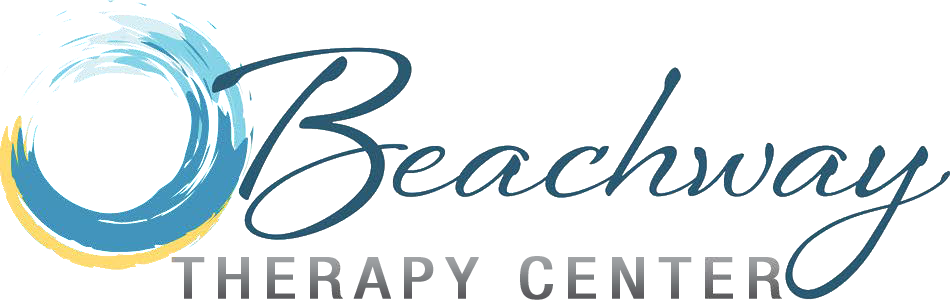 I understand that Beachway Therapy Center has an obligation to keep my personal information, identifying information, and my records confidential. I also understand that I can choose to allow Beachway Therapy Center to release some of my personal information to certain individuals or agencies.I, 	, authorize Beachway Therapy Center to share the following specific information with:The information may be shared:in personby phoneby faxby mailby e-mailI understand that electronic mail (e-mail) is not confidential and can be intercepted and read by other people.I understand:That I do not have to sign a release form. I do not have to allow Beachway Therapy Center to share my information. Signing a release form is completely voluntary. That this release is limited to what I write above. If I would like Beachway Therapy Center to release information about me in the future, I will need to sign another written, time-limited release.That releasing information about me could give another agency or person information about my location and would confirm that I have been receiving services from Beachway Therapy Center.That Beachway Therapy Center and I may not be able to control what happens to my information once it has been released to the above person or agency, and that the agency or person getting my information may be required by law or practice to share it with others.This release expires on   		 	Date	TimeI understand that this release is valid when I sign it and that I may withdraw my consent to this release at any time either orally or in writing.Date:	 Signed: 	Time: 	 Witness: 	What info about me willbe shared:(List as specifically as possible, for example: name, dates of service, any documents).Why I want myinfo shared: (purpose)(List as specifically as possible, for example: to receive benefits).